The Victoria ISD Education Foundation presentsCARBONARO: LIES ON STAGEAfter hundreds of sold-out performances and critical acclaim from his inaugural theatrical tour, Michael Carbonaro takes the stage with a brand new show!  From his hit television series “The Carbonaro Effect” on truTV, America’s favorite Trickster makes a triumphant return to live performances in CARBONARO: LIES ON STAGE, conjuring up a concoction of unbelievable magic, hysterical offbeat shenanigans, and wonder for audiences of all ages.  We’d say you have to see it to believe it, but you won’t believe a thing when you’re in the presence of Michael Carbonaro!Saturday, February 12, 2022   ●    Victoria Fine Arts CenterPLEASE PRINT CLEARLY OR TYPEGIVING LEVELS	Abracadabra Presenting Sponsor $12,500*      	  Hocus Pocus Focus! $2,500	Charmed, Lucky Charmed! $10,000*		  Do the Shuffle! $1,000 		It’s a “Wand”erful Life! $7,500*			  Say the Magic Word! $500	It’s All a Bunch of Smoke and Mirrors! $5,000*	  A Smidgen of This and That! $250*Logo must be submitted electronically. The preferred digital format is 300 dpi JPEG or PDF.Email logo to robin.harkey@visd.netMETHOD OF PAYMENT (OR PAY ONLINE at visdfoundation.org ---select MICHAEL CARBONARO SPONSORSHIP and press DONATE)	Check Enclosed (made payable to the VISD Education Foundation)	Credit Card	Card Type:        Visa            MasterCard            Discover            Amex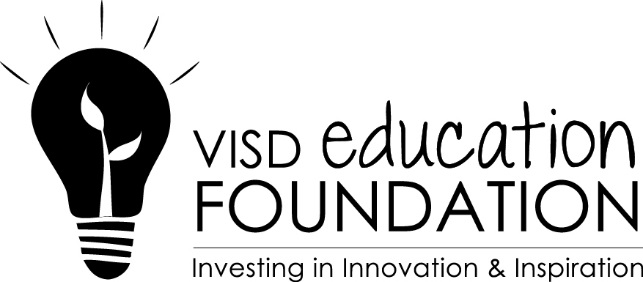 PLEASE EMAIL OR MAIL FORM AND PAYMENT TO: robin.harkey@visd.net or pay online at visdfoundation.org select MICHAEL CARBONARO SPONSORSHIP and press DONATE)Victoria ISD Education Foundation P. O. Box 1759 Victoria TX 77902Tickets will be sent to sponsors!THANK YOU FOR YOUR SUPPORT!The Victoria ISD Education Foundation is a tax-exempt 501 (c) (3) non-profit organization. Federal Tax ID # 74-2597286Sponsor Name (as you want it to appear):Sponsor Name (as you want it to appear):Sponsor Name (as you want it to appear):Sponsor Name (as you want it to appear):Contact:Contact:Contact:Address:Address:Address:City:State: Zip:PhonePhoneEmail:Card #:Exp. Date:Exp. Date:Exp. Date:Sec. Code:Sec. Code:Sec. Code:Name on Card (print):Name on Card (print):Name on Card (print):Name on Card (print):Billing Address:Billing Address:Billing Address:City:Zip:Signature:Signature: